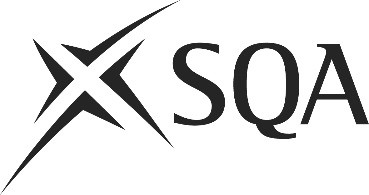 Unit PPL2PC26 (HK8X 04)	Prepare, Cook and Finish Basic Grain DishesI confirm that the evidence detailed in this unit is my own work.I confirm that the candidate has achieved all the requirements of this unit.I confirm that the candidate’s sampled work meets the standards specified for this unit and may be presented for external verification.Unit PPL2PC26 (HK8X 04)	Prepare, Cook and Finish Basic Grain DishesThis page is intentionally blankUnit PPL2PC26 (HK8X 04)	Prepare, Cook and Finish Basic Grain DishesUnit PPL2PC26 (HK8X 04)	Prepare, Cook and Finish Basic Grain DishesUnit PPL2PC26 (HK8X 04)	Prepare, Cook and Finish Basic Grain DishesUnit PPL2PC26 (HK8X 04)	Prepare, Cook and Finish Basic Grain DishesSupplementary evidenceCandidate’s nameCandidate’s signatureDateAssessor’s nameAssessor’s signatureDateCountersigning — Assessor’s name(if applicable)Countersigning — Assessor’s signature(if applicable)DateInternal verifier’s nameInternal verifier’s signatureDateCountersigning — Internal verifier’s name(if applicable)Countersigning — Internal verifier’s signature(if applicable)DateExternal Verifier’s initials and date (if sampled)Unit overviewThis unit is about preparing, cooking and finishing basic grain dishes, for example:grain saladsbuckwheat pancakespolenta dishesbulgur taboulehcous cous side dishescrumble toppings (sweet or savoury) using oatsquinoa saladsThe unit covers a range of types of grains including oats, millet, cous cous and quinoa amongst others. Preparation and cooking methods are also covered along with how to finish a basic grain dish.Sufficiency of evidenceThere must be sufficient evidence to ensure that the candidate can consistently achieve the required standard over a period of time in the workplace or approved realistic working environment.Performance criteriaWhat you must do:There must be evidence for all Performance Criteria (PC). The assessor must assess PCs 1–8 by directly observing the candidate’s work.For PC 9, if it is not possible to observe both ‘holding’ and ‘serving’, alternative methods of assessment may be used for one of them (i.e. either holding or serving) but the assessor must observe the other.PC 10 may be assessed by alternative methods if observation is not possible.1	Select the type and quantity of grains and other ingredients required for preparation.2	Check the grains and other ingredients meet quality and other requirements.3	Choose the correct tools and equipment required to prepare, cook and finish the grain dish.4	Use the tools and equipment correctly when preparing, cooking and finishing the grain dish.5	Prepare the ingredients to meet the requirements of the grain dish.6	Cook the ingredients to meet the requirements of the grain dish.7	Ensure the grain dish has the correct flavour, colour, texture, and quantity.8	Finish and present the grain dish to meet requirements.9	Ensure the grain dish is at the correct temperature for holding and serving.10	Store any cooked grain products not for immediate use in line with food safety regulations.Scope/RangeScope/RangeScope/RangeWhat you must cover:What you must cover:What you must cover:All scope/range must be covered. There must be performance evidence, gathered through direct observation by the assessor of the candidate’s work for:All scope/range must be covered. There must be performance evidence, gathered through direct observation by the assessor of the candidate’s work for:All scope/range must be covered. There must be performance evidence, gathered through direct observation by the assessor of the candidate’s work for:four from:(a)	barley (pearl or pot)(b)	buckwheat(c)	corn or maize (polenta)(d)	oats(e)	millet(f)	wheat (bulgar or semolina or cous cous)(g)	quinoathree from preparation and cooking methods(h)	soaking(i)	boiling(j)	leaving covered(k)	bakingtwo from:(l)	garnishing(m)	adding accompaniments(n)	presenting(o)	combining with other ingredientsEvidence for the remaining points under ‘what you must cover’ may be assessed through questioning or witness testimony.Evidence referenceEvidence descriptionDatePerformance criteriaPerformance criteriaPerformance criteriaPerformance criteriaPerformance criteriaPerformance criteriaPerformance criteriaPerformance criteriaPerformance criteriaPerformance criteriaScope/RangeScope/RangeScope/RangeScope/RangeScope/RangeScope/RangeScope/RangeScope/RangeScope/RangeScope/RangeScope/RangeScope/RangeScope/RangeScope/RangeScope/RangeEvidence referenceEvidence descriptionDateWhat you must doWhat you must doWhat you must doWhat you must doWhat you must doWhat you must doWhat you must doWhat you must doWhat you must doWhat you must doWhat you must coverWhat you must coverWhat you must coverWhat you must coverWhat you must coverWhat you must coverWhat you must coverWhat you must coverWhat you must coverWhat you must coverWhat you must coverWhat you must coverWhat you must coverWhat you must coverWhat you must coverEvidence referenceEvidence descriptionDate12345678910abcdefghijklmnoKnowledge and understandingKnowledge and understandingEvidence referenceand dateWhat you must know and understandWhat you must know and understandEvidence referenceand dateFor those knowledge statements that relate to how the candidate should do something, the assessor may be able to infer that the candidate has the necessary knowledge from observing their performance or checking products of their work. In all other cases, evidence of the candidate’s knowledge and understanding must be gathered by alternative methods of assessment (eg oral or written questioning).For those knowledge statements that relate to how the candidate should do something, the assessor may be able to infer that the candidate has the necessary knowledge from observing their performance or checking products of their work. In all other cases, evidence of the candidate’s knowledge and understanding must be gathered by alternative methods of assessment (eg oral or written questioning).Evidence referenceand date1Different types of grain and their characteristics2Other foods for which grains can be used as a substitute3How to make sure that the grain and other ingredients meet product requirements4What quality points to look for in grain5Why and to whom you should report any problems with the grains or other ingredients.6The correct tools and equipment to carry out the required preparation and cooking methods7How to carry out each of the preparation, cooking and finishing methods according to product requirements8Why it is important to use the correct techniques, tools and equipment when preparing, cooking and finishing grain dishes9The correct temperatures for cooking grain dishes and why these temperatures are important10How to check and adjust a grain dishes to make sure it has the correct colour, flavour, texture and quantity11The correct temperatures for holding and serving grain dishes12The correct temperatures and procedures for storing grain dishes not for immediate use13Healthy eating options when preparing, cooking and finishing grain dishesEvidenceEvidenceDate123456Assessor feedback on completion of the unit